Бюджетное общеобразовательное учреждение Омской области «Многопрофильный образовательный центр развития одаренности № 117»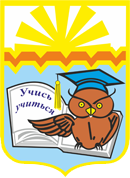 П Р О Г Р А М М АII ШКОЛЬНОЙ НАУЧНО-ПРАКТИЧЕСКОЙ КОНФЕРЕНЦИИ(24 марта 2017)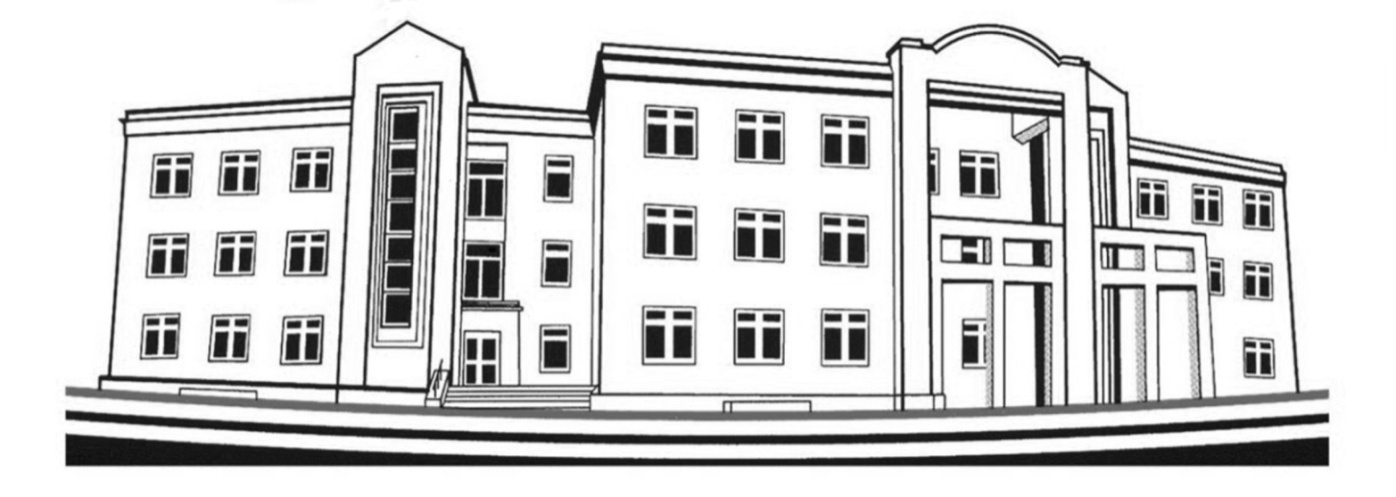 Омск – 2017Конференция проводится по адресу:Бюджетное общеобразовательное учреждение Омской области «Многопрофильный образовательный центр развития одаренности № 117», Андрианова, дом 4.РЕГЛАМЕНТ КОНФЕРЕНЦИИ11.40-12.00 - Регистрация участников конференции (по секциям).12.00-13.30 – Работа секций. 13.30-13.40 – Подведение итогов конференции (по секциям).ОРГАНИЗАЦИОННЫЙ КОМИТЕТ КОНФЕРЕНЦИИБойкова Светлана Валентиновна, директор БОУ ОО «МОЦРО № 117», кандидат педагогических наук, доцент.Панов Александр Вячеславович, руководитель центра дополнительного образования БОУ ОО «МОЦРО № 117».Буякова Тамара Андреевна, заместитель директора БОУ ОО «МОЦРО № 117».Аментаева Роза Дмитриевна, заведующая библиотекой БОУ ОО «МОЦРО № 117»РАСПИСАНИЕ РАБОТЫ СЕКЦИЙСекция 1 «Математика. Физика. Технические проекты» (каб. № 12).Секция 2 «Английский язык» (каб. № 5).Секция 3 «Биология. Экология. География» (каб. № 33).Секция 4 «Литература. Русский язык» (каб. № 24).Секция 5 «Литературное творчество» (каб. № 35).Секция 6 «Обществознание. Право. История. Экономика» (каб. № 23).Секция 7 «Физическая культура» (библиотека). Секция 8 «Философия» (конференц-зал).Секция 9 «Химия» (каб. № 33).Регламент выступлений – 7 минут.Вопросы выступающим – 5 минут.СЕКЦИЯ 1 «МАТЕМАТИКА. ФИЗИКА. ТЕХНИЧЕСКИЕ ПРОЕКТЫ»Жюри секции: Чернявская Ирина Александровна,  учитель математики БОУ ОО «МОЦРО № 117».Петрова Валентина Александровна,  учитель математики БОУ ОО «МОЦРО № 117».Кудык Иван Дмитриевич, студент 4 курса института математики и информационных технологий ОмГУ им. Ф. М. Достоевского.Cолнечная печьКойков Николай Андреевич, ученик 5б классаНаучный руководитель: Карапетян Е. Н., учитель математики БОУ ОО «МОЦРО № 117».Планер: высокий старт – дальний полётВирронен Виталий Викторович, ученик 5б классаНаучный руководитель: Карапетян Е. Н., учитель математики БОУ ОО «МОЦРО № 117».Природа множествГрицай Алёна Игоревна, ученица 11б классаНаучный руководитель: Петрова В. А., учитель математики БОУ ОО «МОЦРО № 117».Геронов треугольникТоропов Павел Андреевич, ученик 8б классаНаучный руководитель: Чернявская И. А., учитель математики БОУ ОО «МОЦРО № 117».Особенности разработки личной метеостанции с использованием GPRS SHIELD.Боярников Илья Алексеевич, ученик 9б классаНаучные руководители: Савостина Е. В., учитель информатики БОУ ОО «МОЦРО № 117», Ресян Н. С., учитель биологии БОУ ОО «МОЦРО № 117».Многогранники из лент.Винтер Кирилл Евгеньевич, ученик 6в классаНаучные руководители: Карапетян Е. Н., учитель математики БОУ ОО «МОЦРО № 117».СЕКЦИЯ 2 «АНГЛИЙСКИЙ ЯЗЫК»Жюри секции: Загуменникова Александра Александровна, учитель английского языка БОУ ОО «МОЦРО № 117».Сербина Наталья Владимировна, учитель английского языка БОУ ОО «МОЦРО № 117».Языковые особенности англоязычного песенного дискурса (на примере песен победителей международного конкурса эстрадной песни «Евровидение» 2012-2016 гг.)»Эрман Софья Вячеславовна, ученица 7а классаНаучный руководитель: Загуменникова А. А., учитель английского языка БОУ ОО «МОЦРО № 117».Лингвистические средства создания языковой игры в креолизованных интернет-мемах Горбачева Софья Олеговна, ученица 7а классаНаучный руководитель: Загуменникова А. А., учитель английского языка БОУ ОО «МОЦРО № 117».Использование фразовых глаголов в современной английской песнеДмитриева Дарья Сергеевна, ученица 11г классаНаучный руководитель: Сербина Н. В., учитель английского языка БОУ ОО «МОЦРО № 117».СЕКЦИЯ 3 «БИОЛОГИЯ. ЭКОЛОГИЯ. ГЕОГРАФИЯ»Жюри секции: Артюхова Светлана Ивановна, профессор кафедры "Химическая технология и биотехнология" Нефтехимического института ОмГТУ.Ресян Наринэ Сираковна, учитель биологии БОУ ОО «МОЦРО № 117».Еремина Валентина Николаевна, учитель биологии БОУ ОО «МОЦРО № 117».Трибельская Юлия Михайловна, призёр муниципального этапа ВсОШ по биологии, специальный приз жюри конференции ОАО «Газпромнефть-ОНПЗ», лауреат межрегиональной конференции.Воловник Яна Алексеевна, ученица 10в класса, призёр муниципального этапа ВСоШ по биологии, экологии и химии.Сысоев Андрей Александрович, ученик 10в класса, призёр регионального этапа ВсОШ по химии, призёр муниципального этапа ВсОШ по математике, биологии, химии.Простые способы очищения воды Винтер Кирилл Евгеньевич, ученик 6в классаНаучный руководитель: Ресян Н. С., учитель биологии БОУ ОО «МОЦРО № 117».Изучение качественных показателей и микрофлоры йогуртов, реализуемых в магазинах г. Омска Боярников Александр Алексеевич, Боярников Евгений Алексеевич, ученики 6в классаНаучный руководитель: Ресян Н. С., учитель биологии БОУ ОО «МОЦРО № 117».Влияние техногенной деятельности на озоновый слой Залознов Роман Иванович, ученик 6в классаНаучный руководитель: Ресян Н. С., учитель биологии БОУ ОО «МОЦРО № 117».Влияние фаст-фуда на живые организмы Бычков Петр Владиславович, ученик 8в классаНаучный руководитель: Ресян Н. С., учитель биологии БОУ ОО «МОЦРО № 117».Изучение параметров атмосферы с использование оригинальной метеостанции «Боярников»Боярников Илья Алексеевич, ученик 9б классаНаучный руководитель: Ресян Н. С., учитель биологии БОУ ОО «МОЦРО № 117».Фаст-фуд да или нет Уткина Елизавета Аркадьевна, Виноградова Валерия Андреевна, ученицы 7в классаНаучный руководитель: Еремина В. Н., учитель биологии БОУ ОО «МОЦРО № 117».Все ли моря одинаково соленые?Анохина Полина Александровна, ученица 6а классаНаучный руководитель: Здорик Е. Д., учитель географии БОУ ОО «МОЦРО № 117».Почему у рек разные берега?Винтер Кирилл Евгеньевич, ученик 6в классаНаучный руководитель: Здорик Е. Д., учитель географии БОУ ОО «МОЦРО № 117».Наушники-проблема современного поколенияТриколе Максим Александрович, Борисец Анастасия Максимовна, ученики 7в классаНаучный руководитель: Еремина В. Н., учитель биологии БОУ ОО «МОЦРО № 117».Можно ли предсказывать погоду?Мельник Диана Евгеньевна, ученица 7в классаНаучный руководитель: Еремина В. Н., учитель биологии БОУ ОО «МОЦРО № 117».СЕКЦИЯ 4 «ЛИТЕРАТУРА. РУССКИЙ ЯЗЫК»Жюри секции: Ромашова Инна Петровна,  доцент кафедры теоретической и прикладной лингвистики ОмГУ им. Ф.М. Достоевского, кандидат филологических наук.Быстрицкая Галина Газизовна, учитель русского языка и литературы БОУ ОО «МОЦРО № 117», заслуженный учитель РФ.Петрова Наталья Александровна, учитель русского языка и литературы БОУ ОО «МОЦРО № 117».Ткачук Юлия Петровна, ученица 10а класса, призёр регионального этапа ВсОШ по русскому языку.Споры о чистоте русского языка: заимствование и исконно-русские слова в речи политиков Мохова Арина Дмитриевна, ученица 6а классаНаучный руководитель: Расторгуева А. А., учитель русского языка и литературы БОУ ОО «МОЦРО № 117».Святочный рассказ в творчестве Достоевского и Андерсена Патлина Злата Александровна, ученица 5в класса Научный руководитель: Расторгуева А. А., учитель русского языка и литературы БОУ ОО «МОЦРО № 117».Приемы создания комического в ранних рассказах Чехова Шишко Алена Александровна, ученица 7б классаНаучный руководитель: Расторгуева А. А., учитель русского языка и литературы БОУ ОО «МОЦРО № 117».Вербальные и невербальные средства воздействия поп-музыки на человека Козлова Маргарита Антоновна, Хомёнок Анастасия, ученицы 7а классаНаучный руководитель: Напалкова Т. В., учитель русского языка и литературы БОУ ОО «МОЦРО № 117».Подсознание как объект в новеллах Ховарда Лавкрафта Шкрумеляк Валерия Александровна, ученица 7а классаНаучный руководитель: Напалкова Т. В., учитель русского языка и литературы БОУ ОО «МОЦРО № 117».Образ Венеции в лирике И. БродскогоКузьмина Дарья Евгеньевна, Дворникова Екатерина Алексеевна, ученицы 11в классаНаучный руководитель: Лисунец Л. Б., учитель русского языка и литературы БОУ ОО «МОЦРО № 117».СЕКЦИЯ 5 «ЛИТЕРАТУРНОЕ ТВОРЧЕСТВО»Жюри секции: Парамонова Виолетта Александровна, преподаватель кафедры журналистики и медиалингвистики.Расторгуева Алла Алексеевна,учитель русского языка и литературы БОУ ОО «МОЦРО № 117», аспирантка кафедры русской и зарубежной литературы ОмГУ.Федорова Полина Денисовна,ученица 10а класса, призёр регионального этапа ВсОШ по русскому языку.Рябченко Анастасия Михайловна,ученица 10а класса, призёр муниципального этапа ВсОШ по литературе.Литературное творчество Андреасян Софья Сергеевна, Посаженникова Софья Андреевна, ученицы 6б классаНаучный руководитель: Лисунец Л. Б., учитель русского языка и литературы БОУ ОО «МОЦРО № 117».Литературное творчество Минеева Варвара Аркадьевна, ученица 6б классаНаучный руководитель: Лисунец Л. Б., учитель русского языка и литературы БОУ ОО «МОЦРО № 117».Проза Дергунова Ксения Николаевна, ученица 11б классаНаучный руководитель: Давыдова И. Ю., учитель русского языка и литературы БОУ ОО «МОЦРО № 117».Стихи Сутырина Кристина Викторовна, ученица 6г классаНаучный руководитель: Давыдова И. Ю., учитель русского языка и литературы БОУ ОО «МОЦРО № 117».Мое творчество Герасимова Анастасия Сергеевна, ученица 10г классаНаучный руководитель: Рожик С. В., учитель русского языка и литературы БОУ ОО «МОЦРО № 117».Литературное творчество Ткачук Юлия Петровна, ученица 10а классаНаучный руководитель: Петрова Н. А., учитель русского языка и литературы БОУ ОО «МОЦРО № 117».Мое творчествоВинтер Кириллл Евгеньевич, ученик 6в классаНаучный руководитель Рожик С. В., учитель русского языка и литературы БОУ ОО «МОЦРО № 117».СЕКЦИЯ 6 «ОБЩЕСТВОЗНАНИЕ. ПРАВО. ИСТОРИЯ. ЭКОНОМИКА»Жюри секции: Тропникова Вероника Анатольевна, учитель экономики БОУ ОО «МОЦРО № 117», доцент кафедры «Экономика» ОмГУПС, кандидат экономических наук.Киселев Игорь Васильевич, старший преподаватель кафедры конституционного и муниципального права ОмЮАМорозова Ольга Сергеевна, преподаватель кафедры уголовного процесса и криминалистики ОмЮАЕхлакова Светлана Федоровна, учитель истории и обществознания БОУ ОО «МОЦРО № 117», аспирантка кафедры дореволюционной отечественной истории и документоведения ОмГУ.Архипенко Дарья Анатольевна, ученица 10г класса, победитель регионального этапа ВсОШ по обществознанию. Теплоухов Никита Евгеньевич, ученик 11в класса, призёр регионального этапа ВсОШ по обществознанию.Терроризм как реальная угроза безопасности в современном обществеКурочкина Ольга Владимировна, ученица 9в классаНаучный руководитель: Ехлакова С. Ф., учитель истории и обществознания БОУ ОО «МОЦРО № 117».Правовое обеспечение информационной безопасности несовершеннолетних Григорьев Сергей Евгеньевич, ученик 8в классаНаучный руководитель: Панов А. В., руководитель центра дополнительного образования БОУ ОО «МОЦРО № 117».Ответственность несовершеннолетних по административному правуИльин Алексей Александрович, ученик 8в классаНаучный руководитель: Панов А. В., руководитель центра дополнительного образования БОУ ОО «МОЦРО № 117».Как избежать экономического кризиса в России Булатов Александр Николаевич, ученик 8в классаНаучный руководитель: Панов А. В., руководитель центра дополнительного образования БОУ ОО «МОЦРО № 117».Западная культура как фактор духовно-нравственного развития молодого поколения России Севостьянов Вадим Сергеевич, ученик 9а классаНаучный руководитель: Ехлакова С. Ф., учитель истории и обществознания БОУ ОО «МОЦРО № 117».Влияние СМИ на формирование общественного мнения и их роль в демократическом государстве Куниевский Валерий Владимирович, ученик 7в классаНаучный руководитель: Панов А. В., руководитель центра дополнительного образования БОУ ОО «МОЦРО № 117».Вест-Индское флибустьерство Петров Владимир Юрьевич, ученик 6б классаНаучный руководитель: Ехлакова С. Ф., учитель истории и обществознания БОУ ОО «МОЦРО № 117».Cоциальная ответственность бизнеса Бедрин Даниил Евгеньевич, ученик 8в классаНаучный руководитель: Панов А. В., руководитель центра дополнительного образования БОУ ОО «МОЦРО № 117».СЕКЦИЯ 7 «ФИЗИЧЕСКАЯ КУЛЬТУРА»Жюри секции: Овчинникова Елена Анатольевна, учитель физической культуры БОУ ОО «МОЦРО № 117».Крутиков Андрей Михайлович, учитель физической культуры БОУ ОО «МОЦРО № 117».Спортивная обувь. Стандарты и реальность Кердун София Александровна, ученица 7г классаНаучный руководитель: Замараева Е. В., учитель физической культуры БОУ ОО «МОЦРО № 117».Скандинавская ходьба Колпакова Екатерина Алексеевна, ученица 8а классаНаучный руководитель: Овчинникова Е. А., учитель физической культуры БОУ ОО «МОЦРО № 117».Сколиоз и его профилактикаЛагойская Анна Викторовна, ученица 8в классаНаучный руководитель: Овчинникова Е. А., учитель физической культуры БОУ ОО «МОЦРО № 117».СЕКЦИЯ 8 «ФИЛОСОФИЯ»Жюри секции: Мильчарек Тадеуш Петрович, заведующий кафедрой «Психология труда и организационная психология» ОмГТУ, кандидат философских наук, доцент.Панов Александр Вячеславович, руководитель центра дополнительного образования БОУ ОО «МОЦРО № 117».Аментаева Роза Дмитриевна, заведующая библиотекой БОУ ОО «МОЦРО № 117»Кузьмина Дарья Евгеньевна, ученица 11в класса, призёр регионального этапа ВсОШ по праву и экономике, лауреат межрегиональной конференции. Дворникова Екатерина Алексеевна, ученица 11в класса, лауреат межрегиональной конференции. Проблема диалога культур в условиях современной глобализации Бабушкина Антонина Сергеевна, ученица 8в классаНаучный руководитель: Панов А. В., руководитель центра дополнительного образования БОУ ОО «МОЦРО № 117», Чернакова И. А., заместитель директора БОУ ОО «МОЦРО № 117».Смысл жизни как философская проблема Засимов Андрей Андреевич, ученик 8в классаНаучный руководитель: Панов А. В., руководитель центра дополнительного образования БОУ ОО «МОЦРО № 117», Чернакова И. А., заместитель директора БОУ ОО «МОЦРО № 117».Специфика философской картины мираДобычина Дарья Сергеевна, Суворина Елизавета Владимировна, ученицы 8в классаНаучный руководитель: Панов А. В., руководитель центра дополнительного образования БОУ ОО «МОЦРО № 117», Чернакова И. А., заместитель директора БОУ ОО «МОЦРО № 117».Любовь в восточной философииКокшарова Мария Максимовна, ученица 8в классаНаучный руководитель: Панов А. В., руководитель центра дополнительного образования БОУ ОО «МОЦРО № 117», Чернакова И. А., заместитель директора БОУ ОО «МОЦРО № 117».Проблема диалога культур в условиях современной глобализации Кригер Анастасия Германовна,  Лагойская Анна Викторовна, ученицы 8в классаНаучный руководитель: Панов А. В., руководитель центра дополнительного образования БОУ ОО «МОЦРО № 117», Чернакова И. А., заместитель директора БОУ ОО «МОЦРО № 117».Философия познания Неверов Степан Геннадьевич, ученик 8в классаНаучный руководитель: Панов А. В., руководитель центра дополнительного образования БОУ ОО «МОЦРО № 117», Чернакова И. А., заместитель директора БОУ ОО «МОЦРО № 117».Философия богатства Стива Джобса Шуляк Константин Васильевич, ученик 8в классаНаучный руководитель: Панов А. В., руководитель центра дополнительного образования БОУ ОО «МОЦРО № 117», Чернакова И. А., заместитель директора БОУ ОО «МОЦРО № 117».СЕКЦИЯ 9 «ХИМИЯ»Жюри секции: Глиздинская Лариса Васильевна,  учитель химии БОУ ОО «МОЦРО № 117», кандидат химических наук, доцент кафедры органической химии ОмГУ им. Ф.М. Достоевского.Кравченко Марина Викторовна,  учитель химии БОУ ОО «МОЦРО № 117».Бровко Анастасия Олеговна,  ученица 10в класса, призёр регионального этапа ВСоШ по химии.Жаркомбаева Сабина Абьлевна, ученица 10в класса, призёр регионального этапа ВсОШ по химии.Анализ воды в Красноярке Комолых Анастасия Дмитриевна, ученица 8в классаНаучный руководитель: Кравченко М. В., учитель химии БОУ ОО «МОЦРО № 117».Создание фильтра Лавневич Лилия Викторовна, ученица 9б классаНаучный руководитель: Кравченко М. В., учитель химии БОУ ОО «МОЦРО № 117».Создание фильтра Кулаков Илья Иванович, ученик 9г классаНаучный руководитель: Кравченко М. В., учитель химии БОУ ОО «МОЦРО № 117».